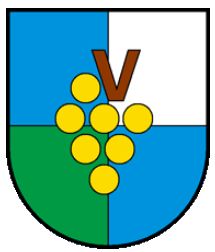 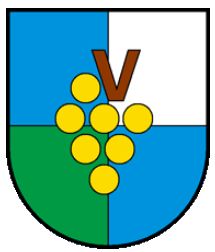 Amendement L’article 35 let. a de la Loi sur les commune (LC) dispose :Art. 35 let. a   Discussion Les propositions de décisions ou de règlement portées devant le Conseil peuvent faire l’objet d’amendements. Les amendements peuvent faire l’objet d’amendements (sous-amendements).   Peuvent proposer des amendements ou des sous-amendements :a. 	les commissions chargées d'examiner les propositions portées devant le conseil ;b. 	les membres du conseil ;c. 	la municipalitéL’article 73, 2e paragraphe, du règlement du conseil communal reprend les dispositions de l’article 35 LC et précise encore que les amendements doivent être présentés par écrit ou dictés au secrétaire avant d’être mis en discussion.Objet concerné par l’amendement :XxxxDéveloppement de l’amendement :XxxxXxxxAmendement :XxxxXxxxNomPrénomSignature